Познавательные опыты для детей на тему «Космос»Подготовила: воспитатель Никулина А.ИЧем заняться дома с детьми.
Ваш малыш любит всё таинственное, загадочное и необычное? Тогда обязательно проведите вместе с ним описанные в этой статье нехитрые, но очень любопытные опыты. Большинство их них удивят и даже озадачат ребенка, дадут ему возможность самому убедиться на практике в необычных свойствах обычных предметов, явлений, их взаимодействии между собой, понять причину происходящего и приобрести тем самым практический опыт. 


Лимон надувает воздушный шар 

Лимон запускает ракету в космос Разбегающиеся зубочистки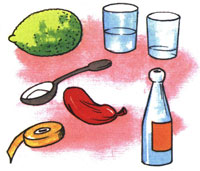 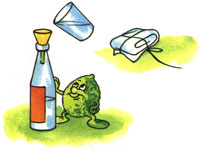 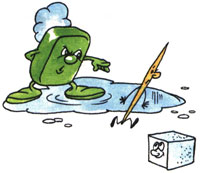 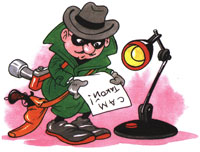 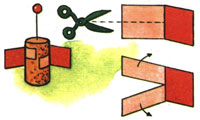 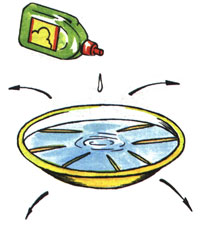 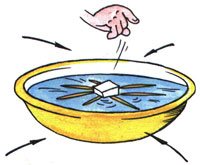 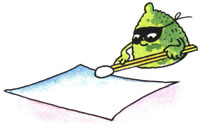 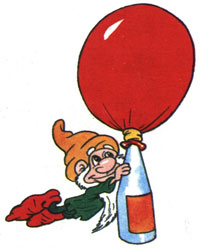 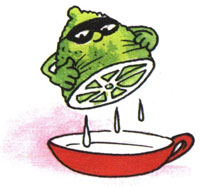 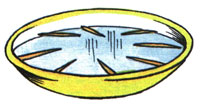 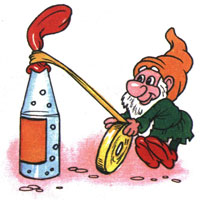 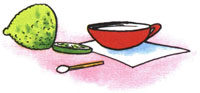 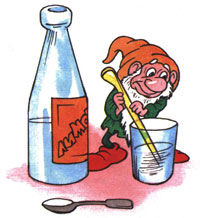 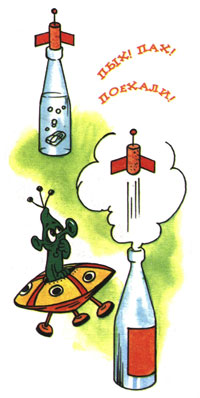 